10 listopada 2020r. wtorek     Temat zajęć: Wodne eksperymenty  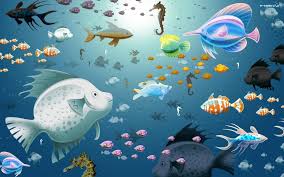 Edukacja polonistyczna/ przyrodniczaDzisiaj przeprowadzicie doświadczenia, żeby zobaczyć, co rozpuszcza się w wodzie. Zaproszę Was do podwodnego świata przyrody. Utrwalimy nazwy  niektórych zwierząt żyjących w jeziorach i rzekach. Będziemy dzielili wyrazy na sylaby i głoski. Jutro obchodzimy święto 11 listopada-  zastanowimy się  nad tym, co to jest niepodległość.Dzisiejsze zajęcia rozpoczniemy od przypomnienia sobie nazw zwierząt i roślin żyjących w wodzie i jej okolicy. Otwórzcie ćwiczenia z brzuszkiem na str. 55. –nazwijcie zwierzęta w ćw.4Obejrzyjcie filmik o niektórych zwierzętach i postarajcie się zapamiętać jak najwięcej ich nazw ( filmik). Które zwierzęta powtórzyły się z ćwiczeń? Co dowiedzieliście się o raku?Powiedzcie, jakie jeszcze znacie zwierzęta żyjące w wodzie?Dzieci zadają zawsze wiele pytań. Posłuchajcie wiersza „Wodne eksperymenty” i zastanówcie się, na jakie pytania potraficie już  odpowiedzieć?Postarajcie się rozwiązać rebusy i odgadnąć wyrazy.Zabawy rytmiczne do piosenki „Pada deszcz”.Edukacja matematycznaOtwórzcie podręcznik z klockami str.45- wykonajcie ćwiczenia 1,2,3 zgodnie z poleceniami.Porównajmy zawartość płynów w różnych naczyniach ( butelki, dzbanki, szklanki)- pokaz. Nalejmy wodę do butelki. Przechylmy butelkę- jak myślicie, czy po przechyleniu zmniejszy się ilość wody w butelce?Wykonajcie w podręczniku z brzuszkiem str.56/1, a dowiecie się, co możemy rozpuścić w wodzie.  Będzie wam potrzebna sól, cukier, mąka, pieprz w ziarenkach, 5 słoiczków wypełnionych wodą, łyżeczka.Podzielcie wyrazy na sylaby, litery głoski- str.56/2, wpiszcie liczby w odpowiednie okienka.Zadanie domowe  Podręcznik ze smokami, str.10/1,2 ( przepisz powstałe wyrazy do zeszytu z języka polskiego. Narysujcie flagę Polski w zeszycie i wykonajcie szlaczek w biało-czerwone serca). 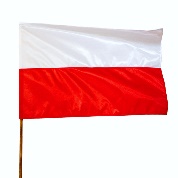 Jutro 11 listopada- posłuchajcie piosenki o tym, co to jest niepodległość. https://www.youtube.com/watch?v=-mI645aCTgo                                       Powodzenia!